DRODZY RODZICE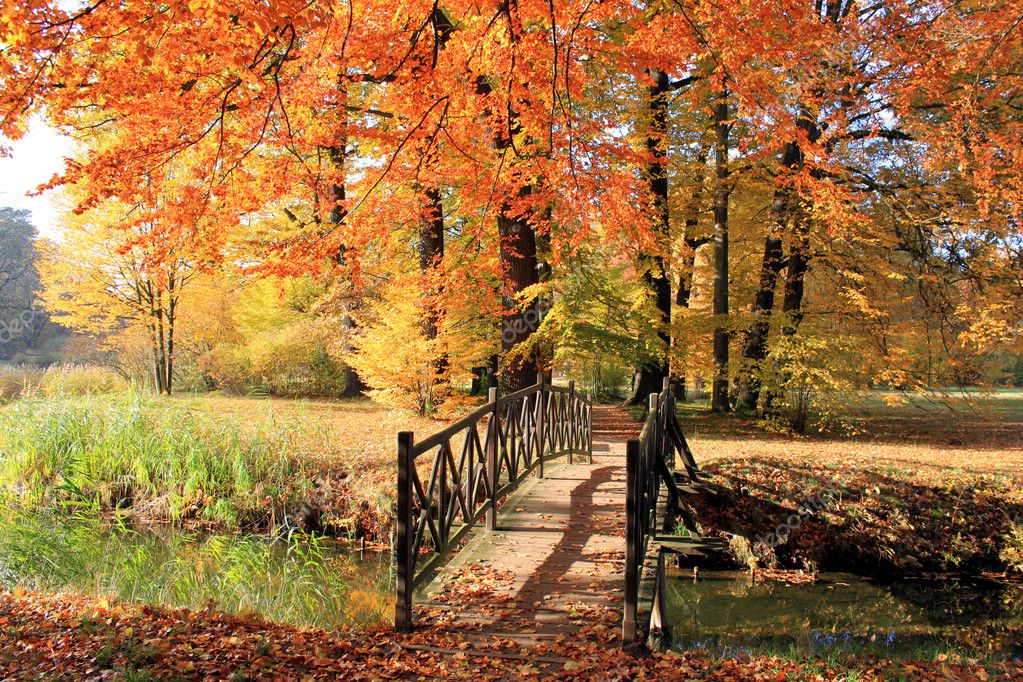 Zapraszamy do wzięcia udziału w rodzinnym konkursie fotograficznym „Moja miejscowość jesienią”.Zdjęcia prosimy przesyłać do dnia 30.10.2020r. na adres mailowy: przedszkole-jozefow-logo@wp.plDo zdjęcia dołączamy informacje: imię i nazwisko dziecka nazwę grupy.